Nom 		clé						Date 								Sciences naturelles 10Test d’unité, Les réactions chimiques, version 2Partie 1, Des questions choix multiple des anciens examens provinciaux.Quels sont les emplacements et les charges d’un proton?Charge		Emplacementaucune		dans le noyaupositive		dans le noyaupositive		hors du noyaunégative		hors du noyauQuel élément existe naturellement sou la forme d’une molécule formée par une liaison covalente?l’orl’héliumle sodiumle bromeUtilise le schéma de Bohr ci-dessous pour répondre à la question #3.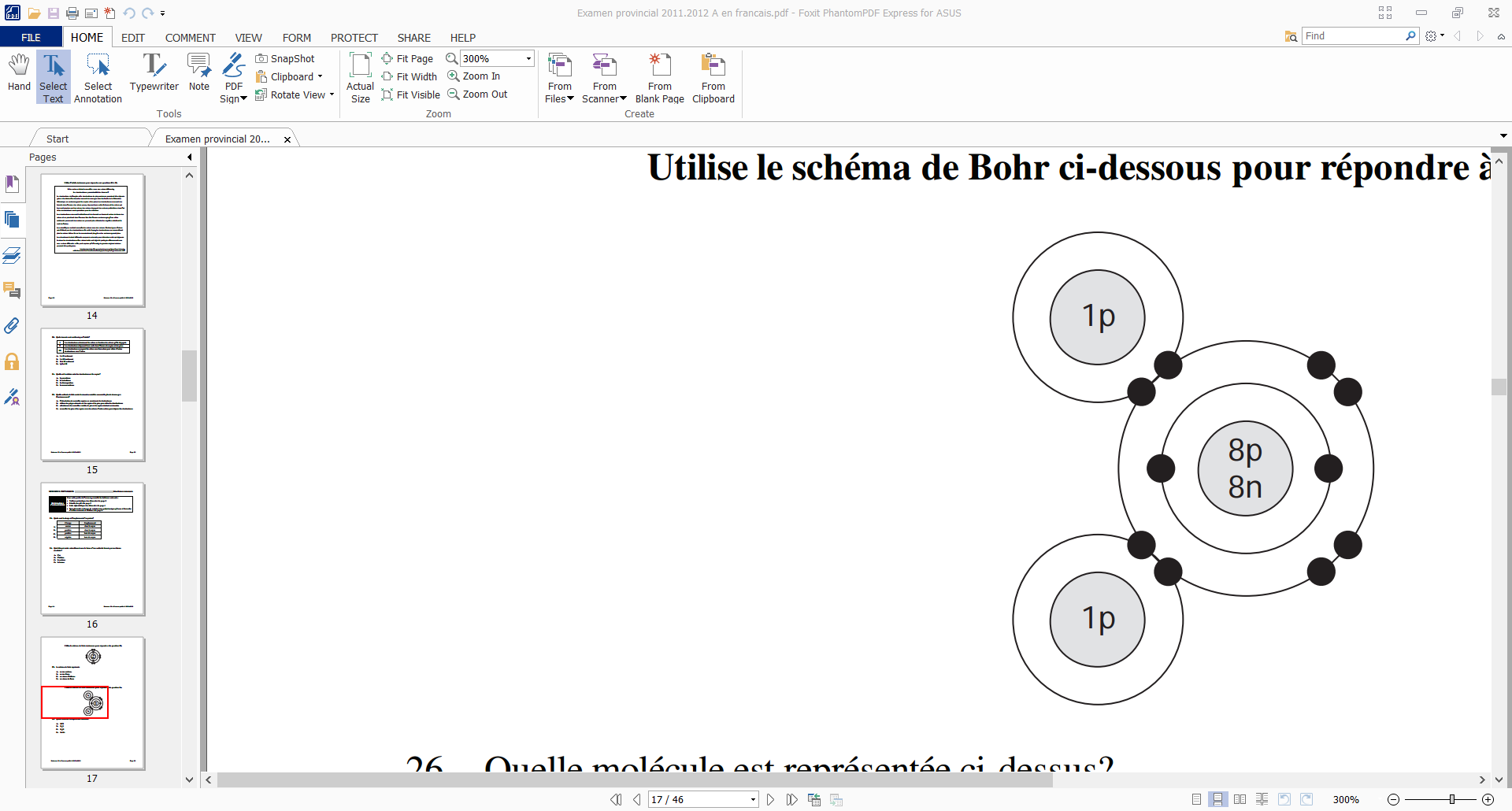 Quelle molécule est représentée ci-dessus?HClH2SH2OBeH2Quel est le nombre d’électrons de valence d’un atome de phosphore? 1 3515Quel atome possède le plus d’électrons non appariés?l’atome de néon l’atome de bore l’atome de fluor l’atome d’hydrogèneUtilise la formule de Lewis ci-dessous pour répondre à la question #7.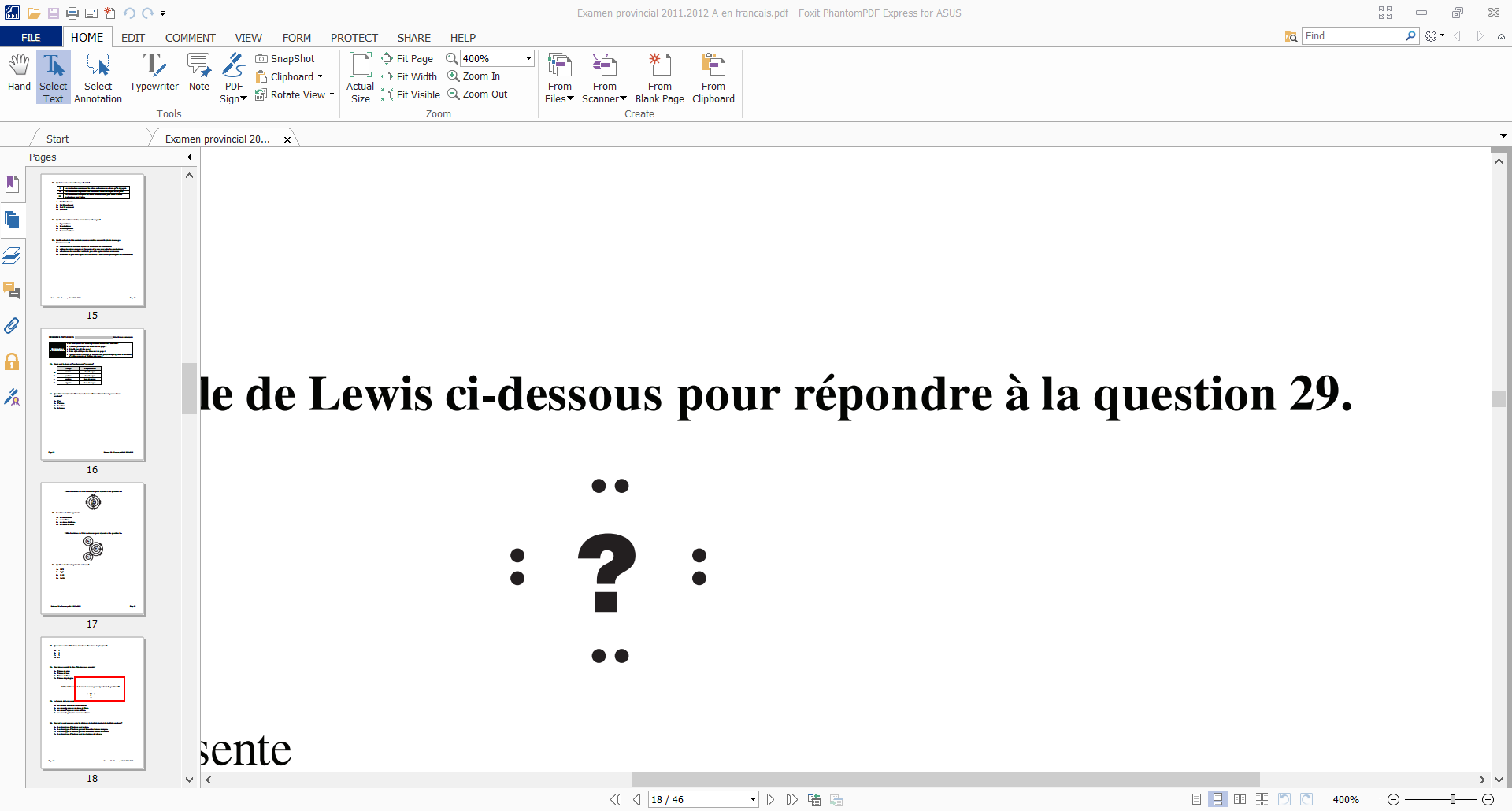 La formule de Lewis représenteUn atome d’hélium ou un ion lithiumUn atome de néon ou un atome de fluorUn atome d’argon ou un ion sulfureUn atome de potassium ou un ion calciumQuel est le point commun entre les électrons de doublets liants et de doublets non liants?Les deux types d’électrons sont neutres.Les deux types d’électrons font partie des liaisons ioniques.Les deux types d’électrons peuvent former des liaisons covalentes.Les deux types d’électrons sont des électrons de valence.L’eau du Grand lac Salé en Utah produit les effets suivants sur des indicateurs de pH : Le carmin d’indigo devient bleu. La phénolphtaléine devient rose.Le bleu de bromothymol devient bleu.Quel est le pH de l’eau?8 10 1214Lorsque dissoutes dans l’eau de pluie, quelles substances sont responsables des précipitations acides?les métaux alcalinsles oxydes métalliquesles oxydes non métalliquesles métaux alcalino-terreuxQuel est le nom de l’ion Cr2+?l’ion chromel’ion chrome(I)l’ion chrome(II)l’ion chrome(IV)Quel est le composé inorganique?HClCH3OHCH3CH3HCl2C2F2HUtilise les schémas ci-dessous pour répondre à la question 18.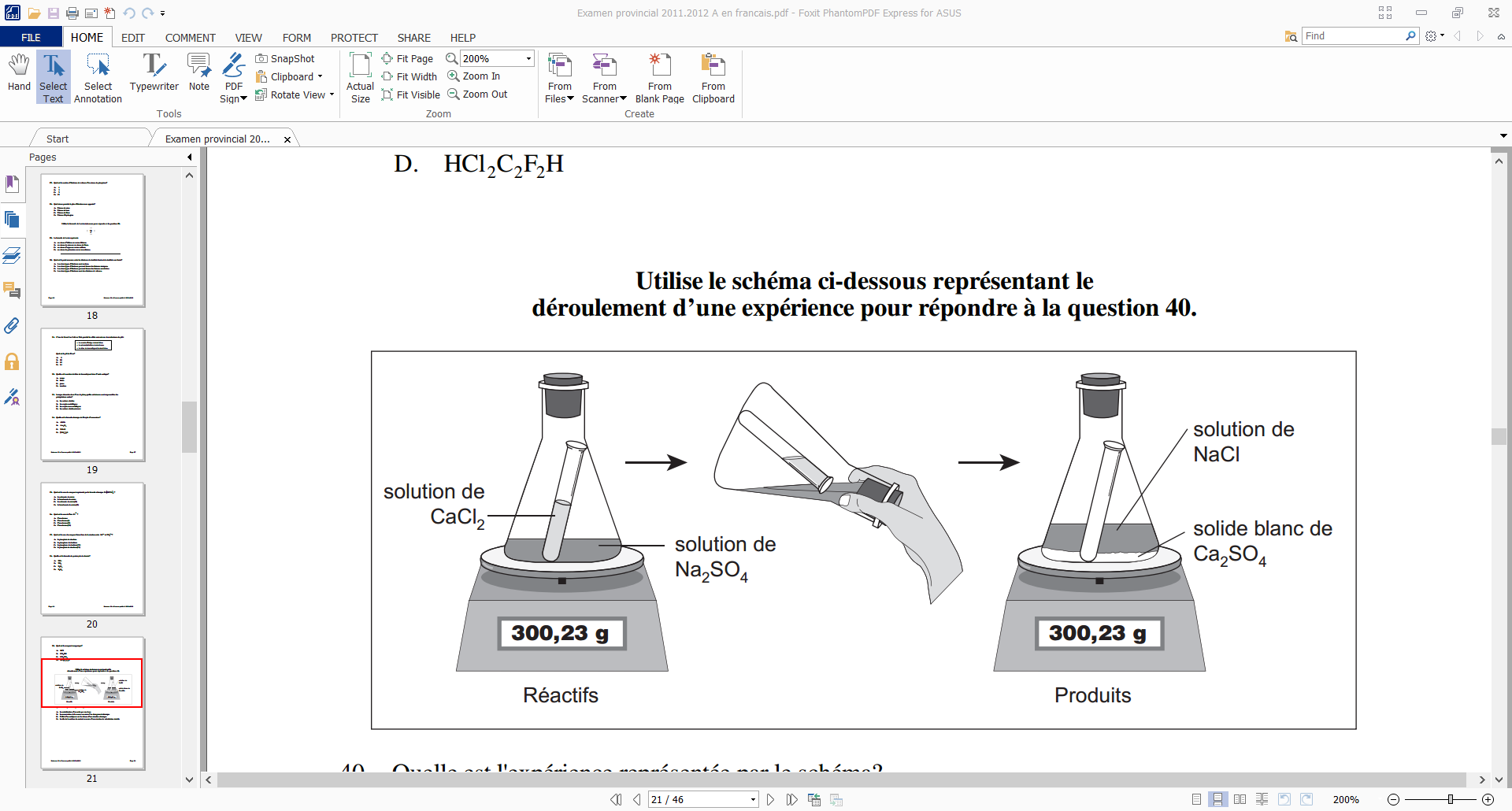 Quelle est l’expérience représentée par le schéma?La neutralisation d’un acide par une baseLa conservation de la masse au cours d’un changement chimiqueL’effet d’un catalyseur sur la vitesse d’une réaction chimiqueLe rôle de la surface de contact au cours d’une réaction de substitution double.Quel schéma représente la réaction équilibrée entre l’hydrogène et l’oxygène pour former de l’eau?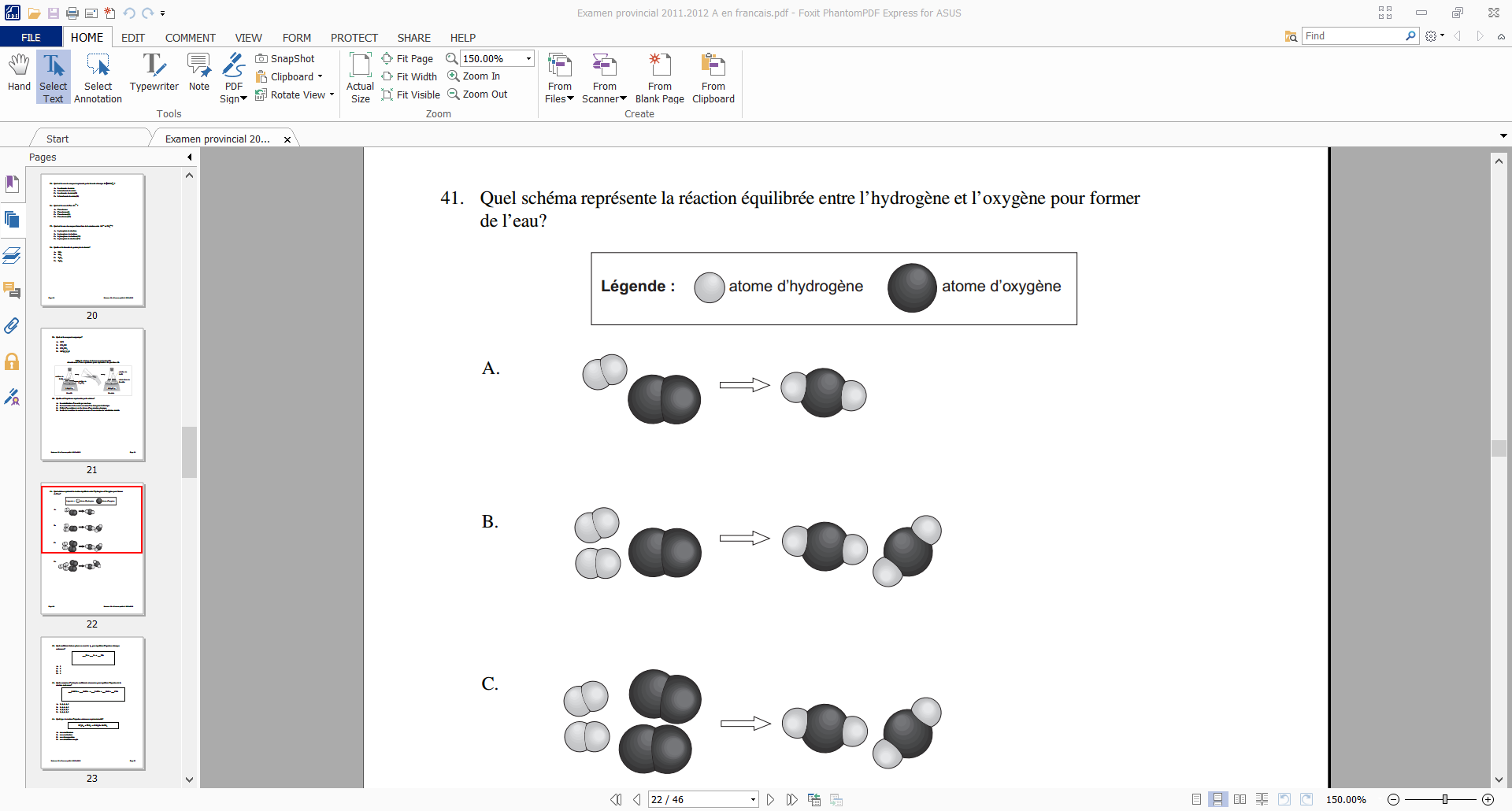 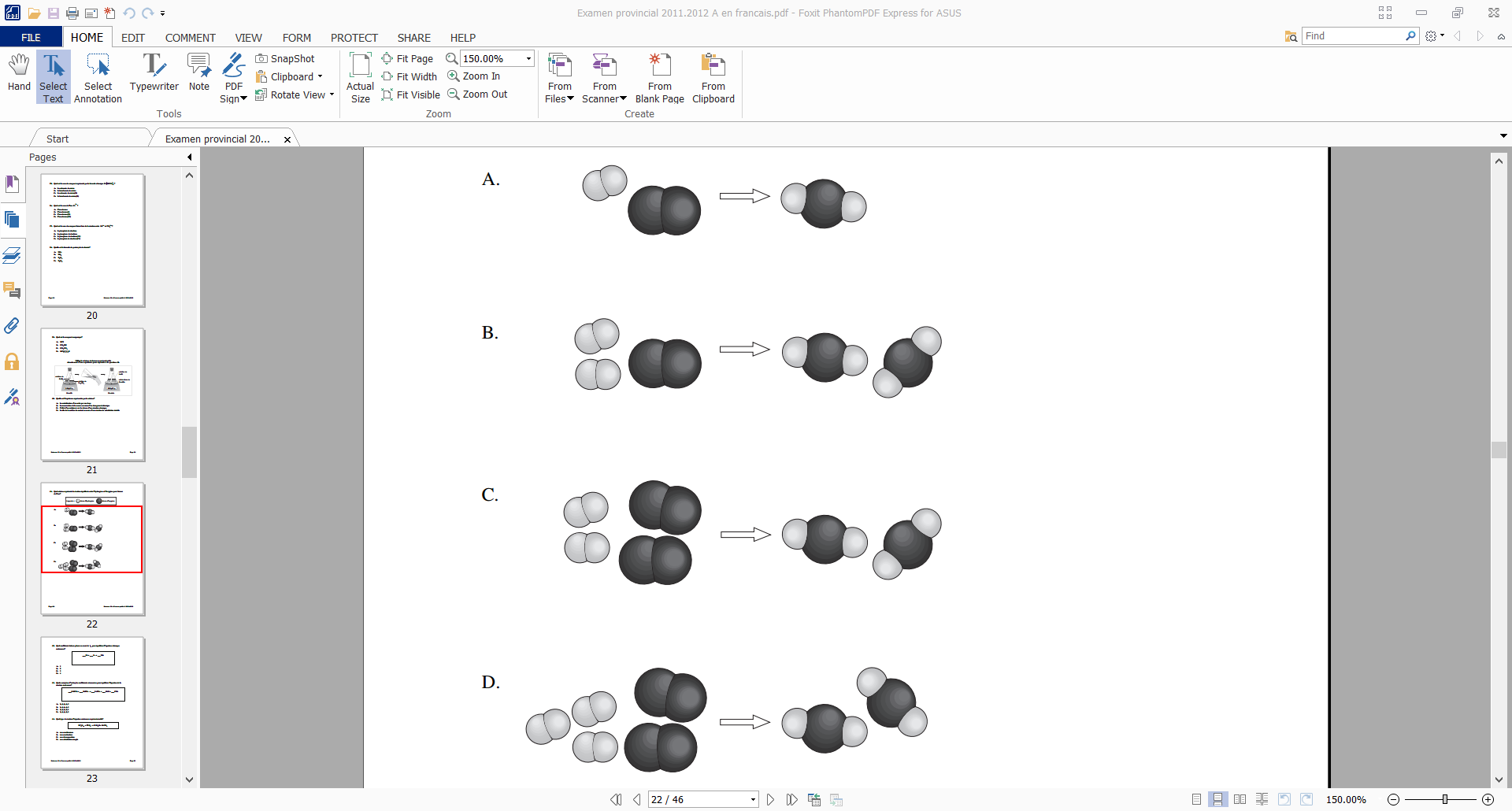 Lorsque l’hydroxyde de sodium réagit avec le phosphate d’hydrogène, il se forme deux produits.  Tu peux écrire l’équation chimique qui représente cette réaction dans l’espace ci-dessous.  Quels sont les deux produits de cette réaction?NaOH et H2ONa3PO4 et H2ONaOH et H3PO4Na3PO4 et P(OH)3Karen a remarqué que le temps de cuisson des muffins est inférieur à celui de gâteaux plus grand.  Comment peut-on expliquer ce phénomène?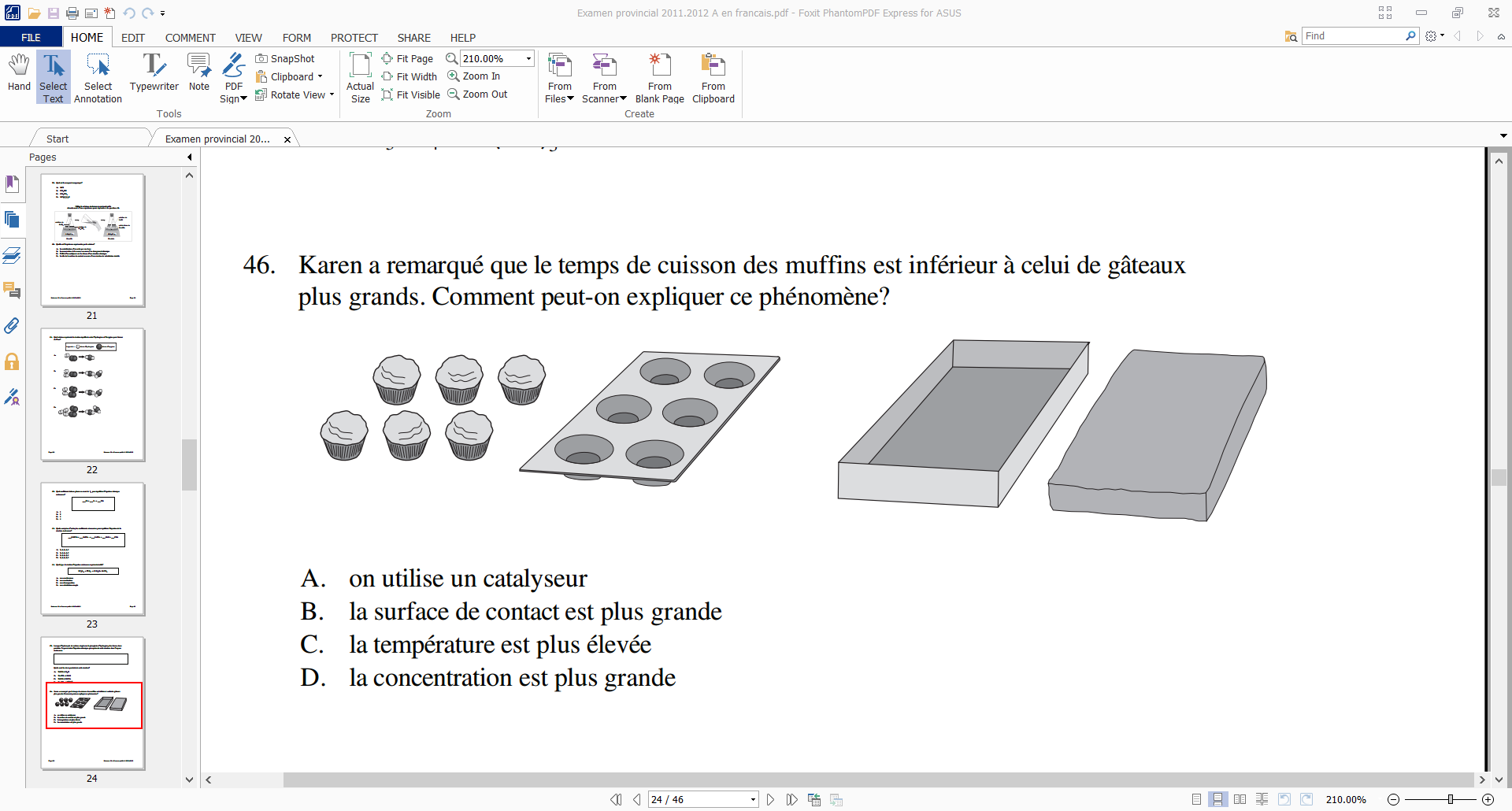 on utilise un catalyseurla surface de contact est plus grandela température est plus élevéela concentration est plus grandeQuelle formule représente un composé ionique?H2NH3CO32-K2Cr2O7Utilise le schéma de Bohr ci-dessous pour répondre à la question #26.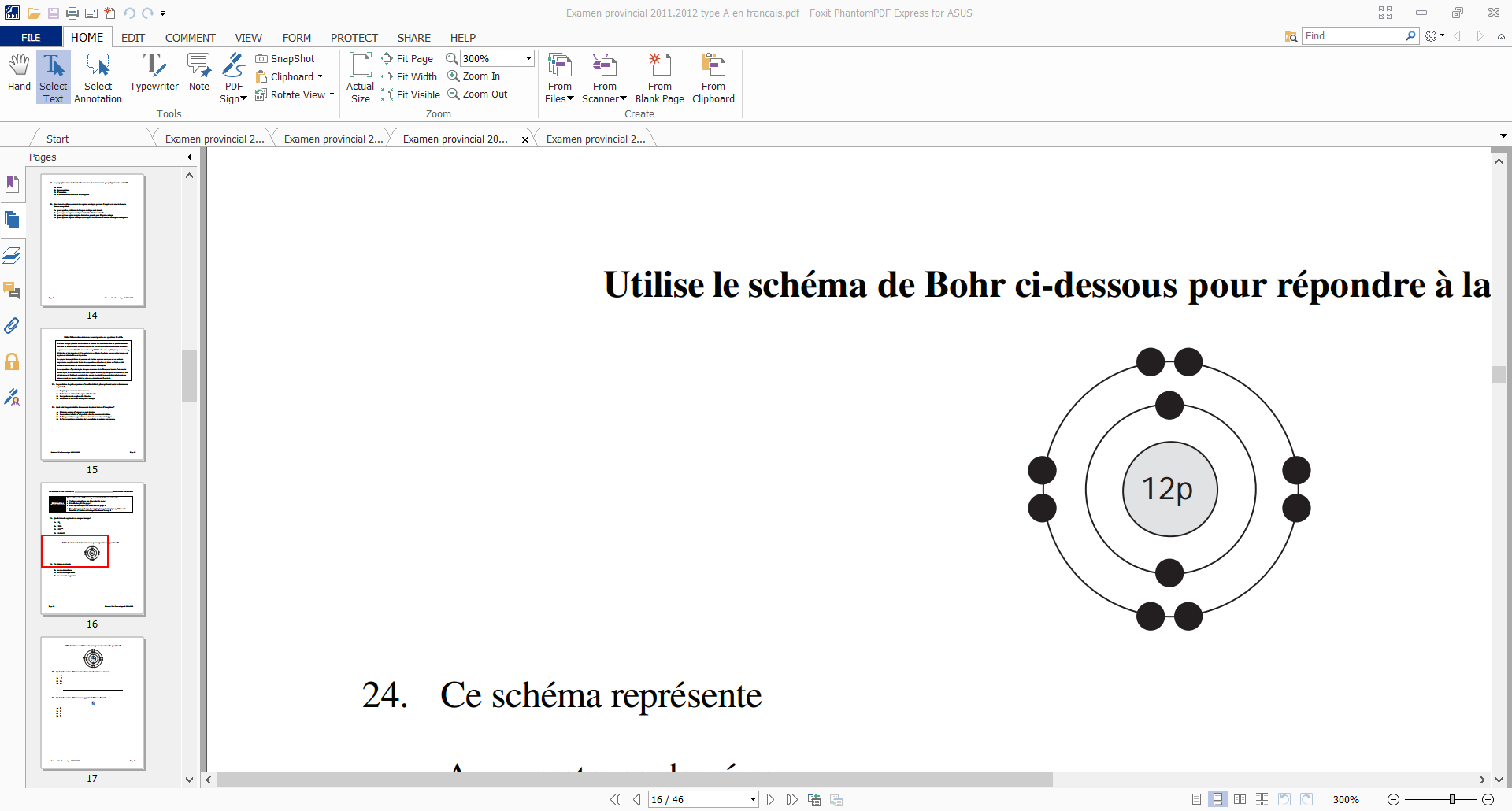 Ce schéma représenteUn atome de néonUn ion de carboneUn ion de magnésiumUn atome de magnésiumUtilise le schéma de Bohr ci-dessous pour répondre à la question #27.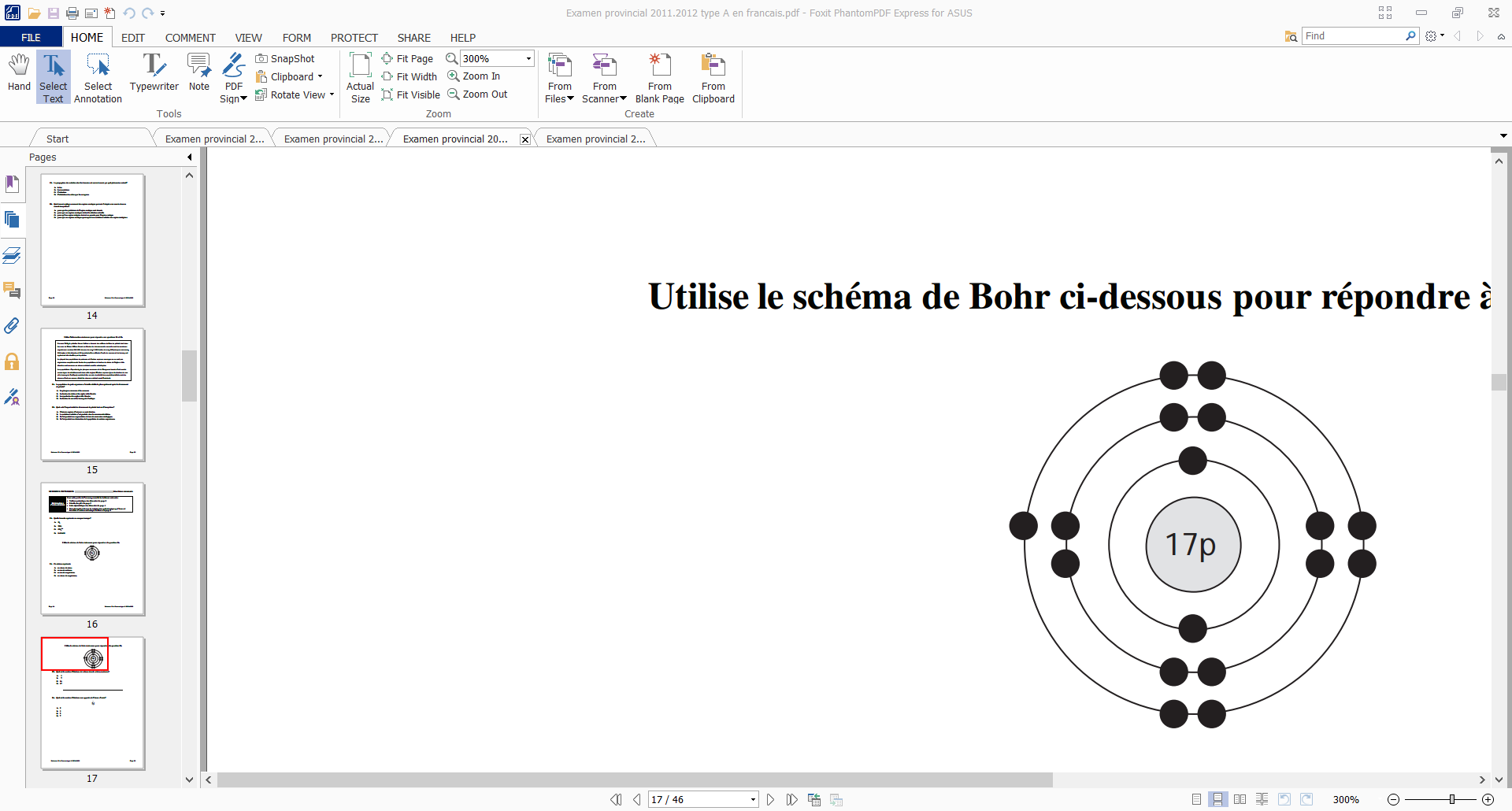 Quel est le nombre d’électrons de valence dans le schéma ci-dessus?171617Que sont les 2 facteurs les plus importants qui déterminent si une réaction chimique aura lieu lorsque 2 particules entre en collision?L’énergie cinétique et le nombre d’atomes dans le composéL’énergie cinétique et le nombre atomique des atomes L’énergie cinétique et l’orientation des composésL’orientation des composés et l’énergie nucléaireQu’est-ce que c’est un complexe activé?un état de transition instable et énergétique qui se forme lors de la transformation des réactifs en produits.L’énergie relâchée par une réaction endothermiqueDes composés et les atomes dans la réaction avant qu’ils commencent à interagir pour effectuer une réaction chimique.la quantité d'énergie minimale requise pour amorcer une réaction chimique, qu'elle soit endothermique ou exothermique.  Partie 2, Remplissez les tableaux suivants./21/12/6/10/6Partie 3. Pour chaque réaction ci-dessous, prédisez les produits, indiquez le type de réaction, équilibrez l’équation, et écrivez l’équation nominative.Al + Br2 → 		AlBr3						Équation équilibrée	2Al + 3Br2 → 2AlBr3							Type de réaction 	synthèse			H2O → 		H2 + O2						Équation équilibrée	2H2O → 2H2 + O2							Type de réaction 	décomposition			CH4 + O2 → 		CO2 + H2O						Équation équilibrée	CH4 + 2O2 → CO2 + 2H2O							Type de réaction 	combustion			/15Partie 4, Quelles sont quatre façons d’augmenter la vitesse des réactions? 	Augmenter la température		 	Augmenter la surface de contact	 	Augmenter la concentration		 	Ajouter un catalyseur			/4Partie 5, Dessinez un diagramme d’énergie avec l’information suivante,une réaction chimique endothermique est montréele changement d’énergie est +70 kJl’énergie d’activation est 100 kJ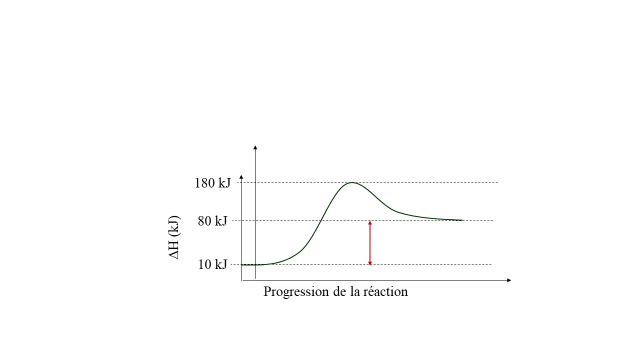 /5Formule chimiqueIonique ou covalentSchéma de BohrFormules de LewisLi2Oionique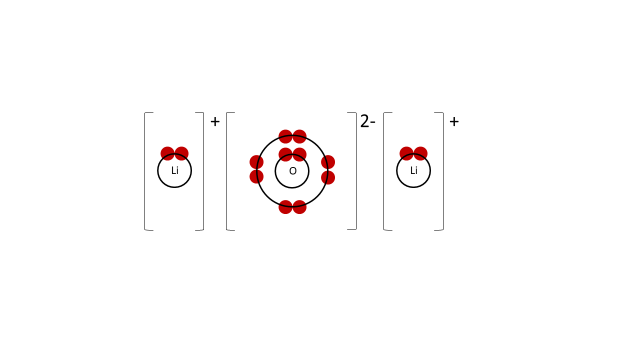 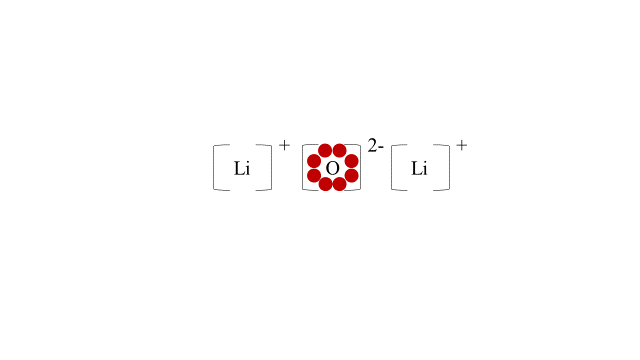 NH3covalent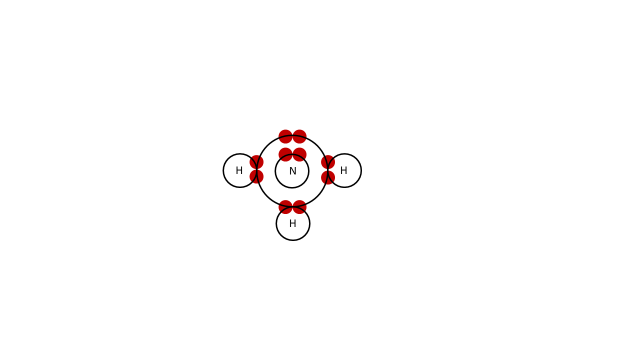 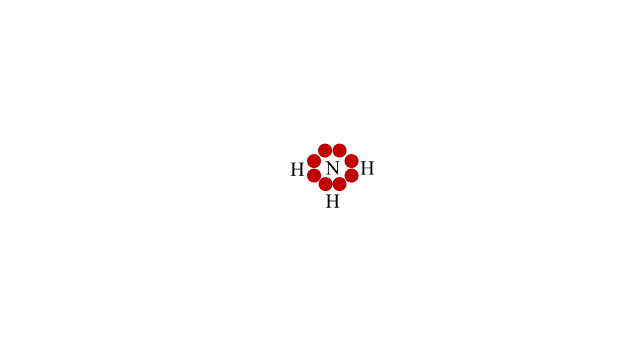 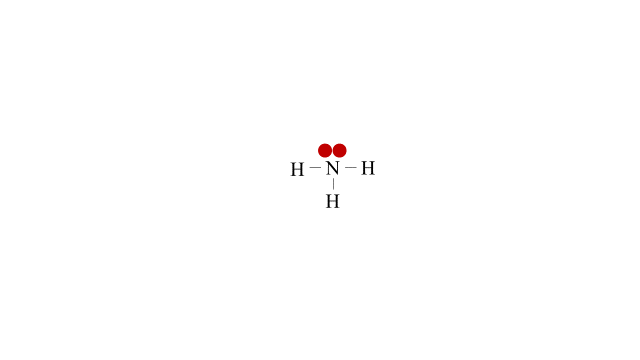 O2covalent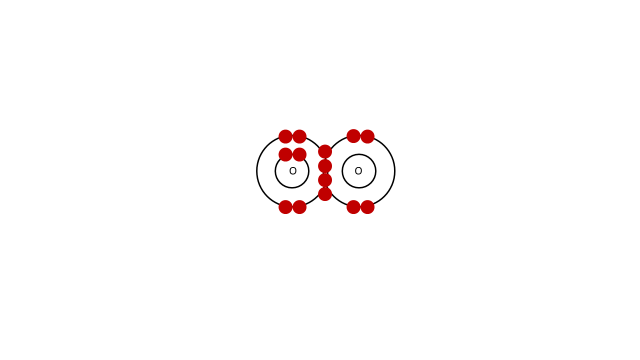 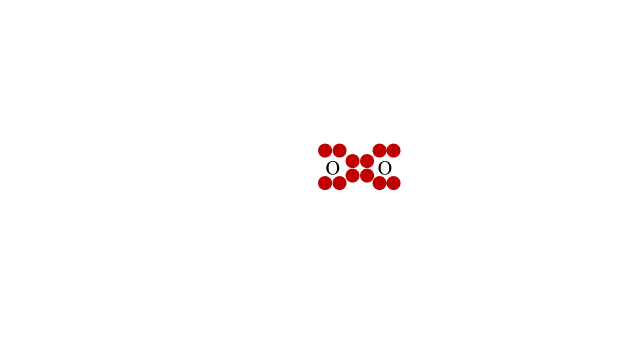 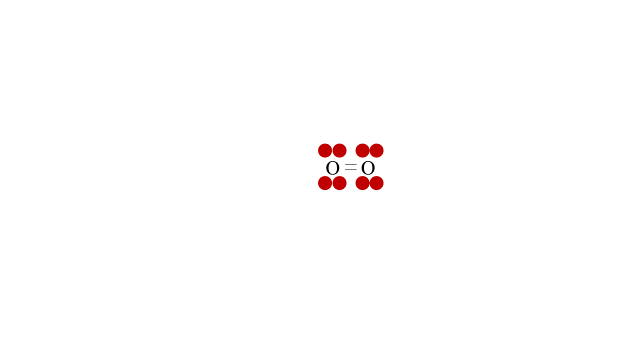 Formule chimique du composéNom chimique du composéL’équation équilibrée pour la formation du composéNaNO3Nitrate de sodiumNa+ + NO3- → NaNO3V2O5oxyde de vanadium (V)2V5+ + 5O2- → V2O5Li3NNitrure de lithium3Li+ + N3- → Li3NFormule chimiqueNom chimiqueCO2Dioxyde de carboneN2O3trioxyde de diazoteP4S10Decasulfure de tetraphosphoreSubstancepHAcide ou baseMéthylorangePhénolphthaléinetournesolammoniaque11basejaunerosebleuraisin3aciderougeincolorerougeFormule chimique de l’acideNom de l’acideHClAcide chlorehydriqueH2SO3Acide sulfureuxCH3COOHAcide acétique